/hNATIONAL TEACHERS COUNCILALL  TALENT SEARCH EXAMINATIONMODEL QUESTION PAPERDuration: 11/2 hours						                Maximum Marks: 100General Instructions to Candidates	1. 	This question paper contains 100 multiple choice questions each of one mark.	2. 	The question paper is divided into two sections A and B3. 	Section A is Scholastic Ability Test (SAT), contains 50 questions. This section covers Science, Mathematics and Social Science.4.	Section B is Mental Ability Test (MAT), Computer Awareness and General Knowledge, contains 50 questions. 5. 	There will be no negative marks for wrong answer.6.	A separate answer sheet is provided for answering the questions. Each question should be answered by darkening the appropriate circle (A, B, C, or D) with a blue or black ball pen.7.	Answer recorded once in the answer sheet cannot be altered.	8.	All rough works should be done only in the space provided for rough work in this question paper.9.	Calculator is not permitted in the examination hall.10. 	Candidate should write his / her name in the space provided for the purpose.	1. 	Pitch of sound depends upon its:		A) Wave length				B) Frequency		C) Amplitude					D) Periodicity and Regularity2. 	A paper wrapped tightly around the joint of a brass tube and its wooden handle is put in a flame. The paper will 		A) Catch fire immediately  			B) Burns around the brass tube		C) Burns around the wooden handle		D) Not burn at any place3. 	In which of the following medium the velocity of sound will be maximum.		A) Water					B) Steel		C) Wood					D) Air4. 	The image formed on the retina is		A) Inverted and diminished			B) Inverted and enlarged		C) Erect and Diminished			D) Erect and enlarged5. 	Alnico is widely used to prepare permanent magnets due to its:		A) High retentivety and low coercivity	B) High retentivety and high coercivity		C) Low retentivety and high coercivity	D) Low retentivety and low coercivity6. 	The negative electrode of lead acid storage cell is		A) Lead					B) Sulphuric acid		C) Copper oxide				D) Lead oxide7. 	One Cosmic year is equal to		A) 225 X 106 years				B) 2. 25 X 106 years		C) 24 days					D) 365 days8. 	The maximum value of static friction is called		A) Dynamic friction				B) Sliding friction		C) Limiting friction				D) Rolling friction9. 	Fish can survive inside a frozen lake because		A) Fishes are cold blooded animal		B) fishes can breathe when embedded in ice		C) Fishes move to the bottom of the lake	D) Fishes move to the top of the lake10. 	Astronomical unit is the unit of		A) Time					B) Distance		C) Mass					D) Acceleration11. 	Which one of the following can be beaten into thin sheets?		A) Zinc					B) Phosphorus 	C) Sulphur					D) Graphite	12. 	Cellulose is a component in		A) Nylon					B) Polythene		C) Rayon					D) Polyester13. 	The calorific value of a fuel is 50000KJ / Kg. The mass of fuel required to produce 500KJ of heat is		A) 0.1 Kg					B) 0.01 Kg						C) 0.001 Kg					D) 100g14. 	Aqua –regia is mixture of conc.HNO3 and conc. HCl in the ratio of		A) 3 : 1					B) 1 : 3						C) 1 : 4					D) 4 : 115. 	Which of the following change produces highest amount of energy?		A) Formation of water molecules		B) Burning of bio gas		C) Burning of L P G				D) Burning of coke16. 	An element ‘P’ urns in air and the oxide produced turns wet blue litmus to red. The element P is		A) Sodium					B) Iron			C) Sulphur					D) None of these.17. 	Which one of the following statement is wrong?		A) Blue flame produces maximum heat		B) Yellow flame is luminous		C) Middle zone of a flame is yellow in colour. 	D) None of the above.18. 	Acid rain is caused by the pollutants 		A) CO and CO2				B) CO2 and O3 	C) N2 and CO2 				D) N2O and SO2	19. 	Metals are used for making bells because they are		A) Hard					B) Ductile			c) Sonorous					D) Malleable20. 	Which one of the following is an example of displacement reaction?		A) 	CuSO4         +     Fe      	   		      FeSO4       	+   Cu	    	B) 	C      +   O2  		CO2		C) 	CaCO3					            CaO	+    CO2		D) 	H2	+   Cl2				2HCl21. 	Azotobacter is a		A) Curd producing bacteria			B) Nitrogen fixing bacteria		C) Immunizing bacteria			D) Bacteria used for making alcohol22. 	In the production of test tube babies		A) Fertilization is external and foetus formation internal		B) Fertilization is internal and foetus formation external		C) Fertilization and foetus formation are external		D) Fertilization and foetus formation are internal23. 	A farmer sows beans in his field after harvesting a crop of wheat. The agricultural practice he is following is		A) Crop rotation				B) Multiple cropping		C) Fallow field				D) Mixed cropping24. 	B C G is used against 		A) Measles					B) Hydrophobia		C) Typhoid					D) Tuberculosis25. 	A term that may be applied to all diseases producing micro organism is		A) Saprophytic 				B) Staptococci			C) Pathogenic					D) Virus26. 	The least perfect square which is divisible by each of the numbers 6, 9, 15 and 20 is			A) 3600				B) 900			C) 400					D) 22527. 	A rational number between ½ and ¼ is 			A) 5/16				B) 7/16			C) 3/8					D) All the above28. 	The ages of Ramesh and Reshmi are in the ratio 4:5. 12 years before the ratio of their ages were 2:3. The present ages of Ramesh and Reshmi are respectively 			A) 30 years & 24 years		B) 18 years & 24 years			C) 24 years & 30 years		D) 24 years & 18 years29. 	The length of a rectangle is 4 times its breadth. The area of the rectangle is equal to the area of  a square of side 12cm. the length of the rectangle is			A) 6cm				B) 12cm			C) 24cm				D) 36cm30. 	The measure of each of the exterior angle of a regular polygon is 36o. The number of sides of the polygon is			A) 10					B) 12			C) 5					D) 831. 	There are two mixtures of honey and water. One contains 25% of honey and the other contains 75% of honey. If 2 litres of first type is mixed with 3 litres of the second type, the percentage of honey in the new mixture is			A) 65%				B) 45%			C) 55%				D) 75%32. 	The value of 25x2 + 16y2 + 40xy at x = 1 and y = -1 is			A) -49					B) 1			C) 81					D) -8133. 	A cycle is sold for RS.2800 at a loss of 20%. For how much should it be sold to gain 15%			A) Rs. 3320				B) Rs. 3500			C) Rs. 3780				D) Rs. 402534. 	The smallest number by which 2560 must be multiplied so that the product is a perfect cube is			A) 5					B) 25			C) 10					D) 1535. 	One of the diagonals of a rhombus is equal to a side of the rhombus. The angles of the rhombus are			A) 60o and 80o 			B) 60o and 120o			C) 120o and 240o			D) 100o and 120o36.	How many members participated during first session of the congress in 1885 at ?			A. 72 Members			B. 75 Members			C. 172 Members			D. 85 Members37.	 What was meant by the Secretary of state for  during British period?			A. An official who worked as the secretary to the viceroy of 			B. A. Secretary level official appointed in each presidency of 			C. British cabinet minister full control over the 			D. None of These.38.	 Who was the chairman of constituent assembly in ?			A. B. R. Ambedkar			B. Rajendra Prasad			C. Jawaharlal Nehru			D. C. Rajagopalachari39.	 The Ozone layer situated at a distance between.			A. 10 – 30 km.			B. 15 – 30 km			C. 50 – 90 km. 			D. 15 – 60 km40.	 Which planet is the most similar to earth in respect to size, gravity and escape velocity?			A. Mars				B. Mercury			B. Venus				D. Jupitar41.	 Largest fresh water lake in the world.			A. Lake Superior			B. Wular 			C. 			D.  42.	 Which Country is the largest producer of natural diamond?			A. 				B. Brazil			C. 			D. 43.	 Who has the right to make law on ?			A. Parliament				B. President			D. Supreme Court			D. Prime Minister44.	 Who gave the slogan “Dilli Chalo”			A. Bhagat Singh			B. Gandhiji			C. Jawaharlal Nehru			D. Subash Chandra bose45.	 ‘ industry’ implies 			A. Petroleum and electronic industry			B. Sun flower Oil Industry			C. Information Technology			D. Film industry46.	 Consider the following statement:	i. The Prime Minister of  is the ex - officio chairman of the planning commission.	ii. the union Finance minister is the ex – officio chairman of the finance commission.		Which of the statement given above is/are correct?			A) 1 only			B) 2 only			C) Both 1 and 2		D) Neither 1 nor 247.	 The first Indian ruler accepted Subsidiary Alliance.			A) Nizam of Hydarabad		B) Nawab of Carnatic			C) Marathas				D) Nawab of Awadh48.	 The union of  consists of:		i.. States		ii. Union territories		iii. Acquired territories  			A) i. only				B) i. and ii 			C) ii only				D) i.,49.	The first president of  was:			A) George Washington		B) Abraham Lincon			C) Woodrow Wilson 			D)  50	 Who was the last Governor General of Independent India?			A) C. Raja Gopalachari		B)  			C) Jawaharlal Nehru			D) Rajendra PrasadDIRECTIONS: (Q. No 51 to 53) Find the correct answer out of the four alternatives given        below each question.51.	Ice   :   Coolness	::	Earth   :   ?			A) Forest				B) Weight			C) Gravitation				D) Ocean52.	Gujarat   :   Gandhi Nagar	::	   :   ?			A) Dispur				B) Guwahati			C) Kavarati				D) Champa53.	ADE   :   EGI		:: 	LMP   :   ?			A) LMO				B) PST			C) PPT					D) OMS54.	A and B are brothers. C and D are sisters. A’s son is D’s brother. How is B related to C?				A) Father				B) Brother			C) Grand father			D) Uncle55.	Study the diagram given below and identify the region representing youth who are employed but not educated.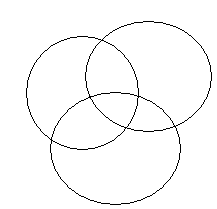 	         	Youth	     1          2            3	      Educated                                                         5     6                                             4Employed      A) 4 only				B) 1, 4, 7C) 4, 7					D) 4, 5, 756. 	If Rohit finds that he is twelfth from the right in line of boys and fourth from the left, how many boys should be added to the line such that there are 28 boys in a line?       		A) 12					B) 13		C) 14					D) 2057. 	Which of the following will be the middle digit of the middle number after reversing the digits of the following numbers?    					 389, 675, 493, 728, 536			A) 3						B) 2			C) 8						D) 9DIRECTIONS: (Q No. 8 to 10) some of the letters or numbers are missing in the given sequence. Find out the one correct answer among the given alternatives.58. 	3, 5, 7, 11, 13, 17, 19, ?			A) 21						B) 23			C) 27						D) 2959. 	36, 49, 64, 81, 100,? 144			A) 110						B) 120			C) 121						D) None of these60. 	110, 99, 86, ? 54, 35			A) 81						B) 79			C) 67						D) 71DIRECTIONS :( Q No. 11 & 12).  What should come in place of question mark (?)?61.	 42     = √?      	√16			A) 4						B) 8			C) 12						D) 1662. 	?      X    9     X   4       =   1	9           20          9             9A) 45						B) 9			C)  45				 		D)   5			       9						      1863. 	Which expression is equivalent to the number 8006425?			A) (8 X 107) + (6 X 106) + (4 X 103) + (2 X 102) + (5X101)			B) (8X10) + (6X10) + (4X10) + (2X10) + (5X10)			C) (8X106) + (6X105) + (4X104) + (2X103) + (5X102)D) (8X106) + (6X103) + (4X102) + (2X10) + (5X100)64.	 If cook is called butter, butter is called manager, manager is called teacher, teacher is called clerk and clerk is called principal, who will teach in the class?			A) Principal						B) Clerk			C) Teacher						D) Manager65. 	I am facing east. I turn 2600 in the clock wise direction and then 1250 in the anticlockwise direction. Which direction am I facing now?			A) East						B) North-East			C) North						D) South-westDIRECTIONS (Q. No. 66 to 70) It consist problem figures and Answer figures.  The problem figures form a series.  You are to find which of the answer figures would be the next one in the given series. 	Problem figure				Answer figure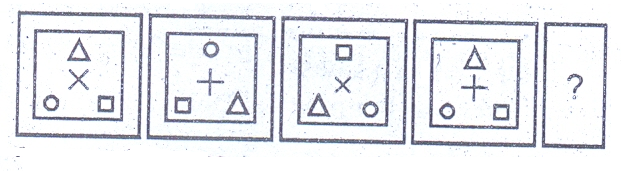 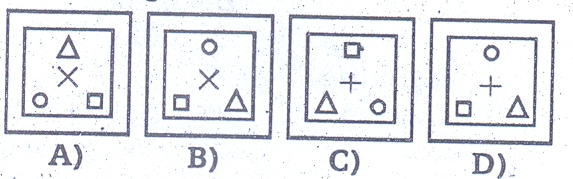 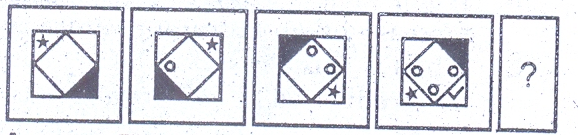 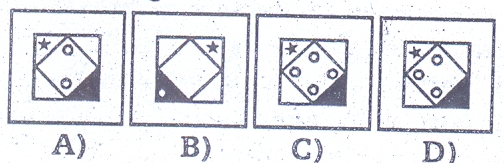 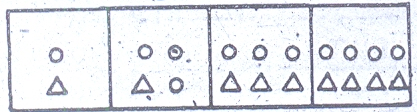 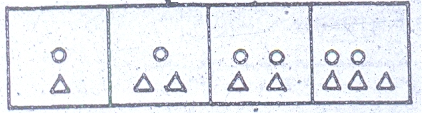 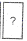 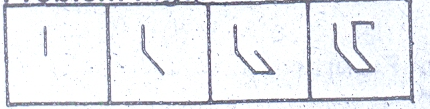 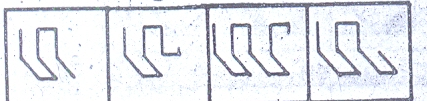 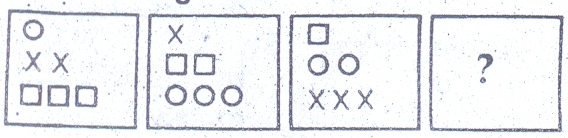 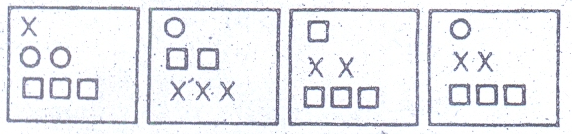 DIRECTIONS (Q. No. 71 to 75 ) Which one answer figure is related to figure 3 in same way as figure 2 is related to figure 1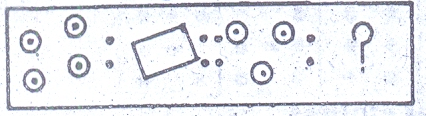 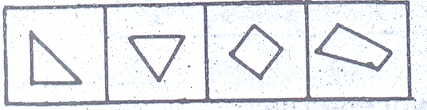 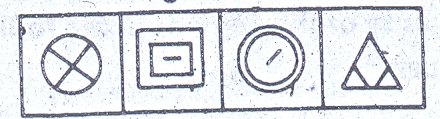 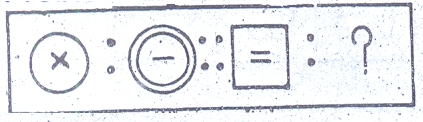 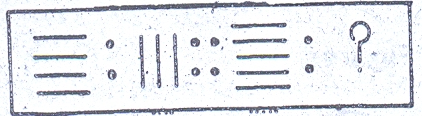 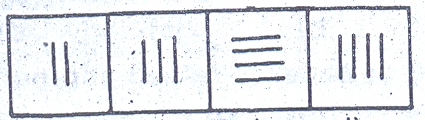 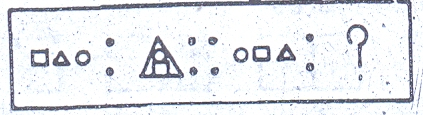 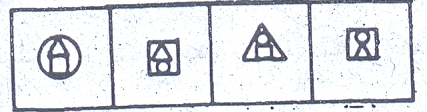 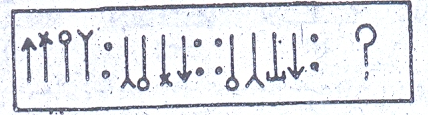 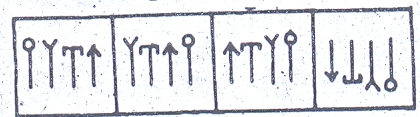 76.	Which day is celebrated as National Teachers day?A. September				B. August 5C. October 5				D. November 577.	Name the Game or Tournament for which the following trophies awarded.		A. Hockey, Football, Cricket		B. Hockey, Badminton, Chess		C. Cricket, Football Volley Ball	D. Football, Cricket, Badminton78.	 Which place in  is known for its circus artists?		A. Chennai				B. Kolkota		C. Tellicheri				C. Nagpur79.	 The memory that stores programs and data instruction which are lost when power is switched off.		A. RAM				B. ROM 		C. Hard Disk				C. Floppy Disk80.	 The collection of programme that are designed to operate, control and extend the processing capabilities of the computes.		A. System software			B. Software		C. Programs 				C. Hardware81.	 Who is the author of ‘Panchatantra’:		A) Vedavyasa				B) Vishnu Sharma		C) Banabhatta				D) Kalidasa		 82.	 A place through which data can enter or leave through:		A) Bus 				B) Key Board		C) Mouse				D) Port	83.	 Binary codes as used in computer sciences are codes made up of which of        the following two numbers:		A) 0 and 9				B) 1 and 3		C) 0 and 1				D) 9 and 184.	 Windows 98 is:		A) An operating system		B) A compiler		C) A character user interfere 		C) An interpreter85.	 In a supermarket, which of the following will be found in use in its computerized system?		A) Scanner				B) Printer		C) Bar code Reader 			D) OMR\86.	  The first electronic computer was:		A) ENIAC				B) Param Computer		C) Foxpro				D) EDSAC87.	 Which Word Processing tool is used to find and correct spelling errors?		A) Thesaurus				B) Spell Check	C) Word Count			D) Word Art88.	 What is the motto of   games recently held at ?		A) Come out and play			B) Let’s go and play		C) This time for 			C) None of these89.	 Every Year which date is observed as National Sports Day which is birthday   anniversary               of Major Dhyan Chand		A) 21 August				B) 29 August		C) 3 September			D) 5 June90.	 The national game of U S A:		A) Football				B) Baseball		C) Judo				D) None of these91.	 The observation of National Youth day is related to:		A) Subash Chandra Bose		B) Bhagat Singh		C) Swami Vivekananda		D) None of these92.	 The colour of ‘black box’ kept in aircraft:		A) Black				B) Red 		C) Orange				D) White93.	 ‘A violent mob attacked a famous jail and released all the prisoners in the            year 1789’.  The above statement is related to:		A) French revolution			B) Cuban Revolution		C) Russian revolution			D) None of these94.	Which one of the following is called ‘Ring of fire, area		A) Circum pacific belt		B)  belt		C) Mediterranean belt			D)  belt 95. 	The state which is known as the “Granary of India” is:		A) Kerala				B) Tamilnadu 		C) Uttar Pradesh			D) 96. 	The former name of ‘Reserve Bank of ”;		A) Imperial Bank of 		B) Central Bank of 		C) National Bank of 		D) None of these97. 	‘Telegraphic code was’ was introduced by;		A) Thomas Moore			B) Samuel Morse		C) Thomas Alva Edison 		D) Graham bell98. 	Science of studies of coins and metals is known as;		A) Numismatics			B) Philology		C) Lexicography			D) None of these99. 	The last supper is painted by 		A) Leonardo da Vinci			B) Raphael  		C) Michael Angelo 			D0 None of these100.  	The main feature of Great depression:		A) Catastrophic decline in production, employment, consumption and trade		B) Decline in supply and demand		C) Decline in the price of essential things.		D) Increase in the export and import SPACE FOR ROUGH WORKAITSE 0810NameSECTION ASECTION B